黃蜂運動安親班活動主旨：本次活動針對暑假不想整天待在安親班裡讀書所舉辦的活動，我們運動城提供一天至少3個小時的運動時間，並有專業及安全的運動室內場所，不怕颳風下雨，更不怕暑假酷熱的到來。安親班地點：黃蜂綜合運動城，永康區南工街311巷57號安親班日期：第一梯次:107年7月2號至7月27號          第二梯次:106年7月30號至8月29號安親班時段：每週一至週五早上八點至下午五點整安親班費用：本運動城會員提供優惠價每一梯次7000元、非本運動城學員7300元。兩梯同時報名者可優待500元整完成報名後三日內請將費用匯款至帳戶:匯款資訊及帳號:(822)3585-4056-6510中國信託銀行 永康分行。戶名:陳柏憲。匯款時標註姓名以利我們確認，轉帳請填入帳號後五碼。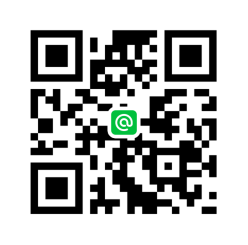 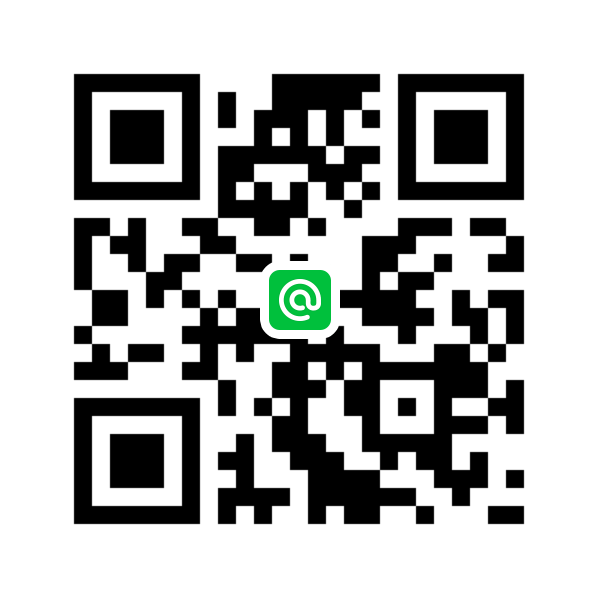 明細可加入LINE@回傳:@sdn8496x，或回傳Email:wwfwwd@gmail.com報名方式：1.將報名表繳交給駐點教練．        2.報名表請傳真至(06)2336567        3.線上報名：https://goo.gl/ULEnUr-------------------------------------------------------------------------------------------------------------※背面均有詳細課程黃蜂運動安親班暑假課程表課程內容參考如下:※每週二、四 早上閱讀時間更動為趣味課程※本課程含午餐費用※接回時間若需晚一點，需另外加價※若遇颱風天及不可抗拒之天災，本運動城則不另退費※須滿6人即可開班姓名：聯絡電話：報名梯次::□第一梯次:106年7月2號至7月27號□第二梯次:106年7月30號至8月29號□兩梯同時報名(優待500元)報名梯次::□第一梯次:106年7月2號至7月27號□第二梯次:106年7月30號至8月29號□兩梯同時報名(優待500元)     日期時間星期一星期二星期三星期四星期五08:00報到時間(早餐自理)報到時間(早餐自理)報到時間(早餐自理)報到時間(早餐自理)報到時間(早餐自理)08:30~10:00閱讀&作業時間&影片欣賞閱讀&作業時間&影片欣賞閱讀&作業時間&影片欣賞閱讀&作業時間&影片欣賞閱讀&作業時間&影片欣賞10:00~11:40球類運動球類運動球類運動球類運動球類運動12:00~14:30午餐及午休時間午餐及午休時間午餐及午休時間午餐及午休時間午餐及午休時間14:30~15:30閱讀&作業時間&影片欣賞閱讀&作業時間&影片欣賞閱讀&作業時間&影片欣賞閱讀&作業時間&影片欣賞閱讀&作業時間&影片欣賞15:30~17:00球類運動球類運動球類運動球類運動球類運動17:00~17:20靜心時間等待回航靜心時間等待回航靜心時間等待回航靜心時間等待回航靜心時間等待回航